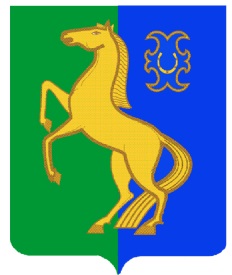 Бекетовов ауыл советы                                                      Совет сельского поселенияауыл билəмəhе советы                                                         Бекетовский сельсоветмуниципаль районының                                                     муниципального районаЙəрмəĸəй  районы                                                           Ермекеевский районБашkортостан Республиĸаhы                                            Республики БашкортостанҠАРАР                                        № 21.7                              РЕШЕНИЕ18 ноября  2021 й.                                                                 18 ноября 2021 г.О внесении изменений в решение Совета сельского поселенияБекетовский  сельсовет муниципального района Ермекеевский район Республики Башкортостан от 09 апреля 2021 года № 17.5«Об утверждении Положения о порядке проведения конкурсана замещение вакантной должности муниципальной службыв  сельском поселении  Бекетовский сельсовет муниципального района Ермекеевский район Республики Башкортостан»В соответствии с Федеральным законом от 2 марта 2007 года № 25-ФЗ «О муниципальной службе в Российской Федерации», Совет сельского поселения  Бекетовский сельсовет муниципального района Ермекеевский район Республики Башкортостан РЕШИЛ:1. Внести в решение Совета сельского поселения Бекетовский  сельсовет муниципального района Ермекеевский район Республики Башкортостан от 09 апреля 2021 года № 17.5 «Об утверждении Положения о порядке проведения конкурса на замещение вакантной должности муниципальной службы в  сельском поселении  Бекетовский сельсовет муниципального района Ермекеевский район Республики Башкортостан» следующие изменения:1.1.  пп. «е» п.3 изложить в следующей редакции: «е) при назначении на должности муниципальной службы, относящиеся к ведущей, старшей и младшей группе должностей муниципальной службы;».1.2. п.14 изложить в следующей редакции:«14. Конкурсная комиссия состоит из:председателя комиссии – главы сельского поселения  Бекетовский сельсовет  муниципального района Ермекеевский район Республики Башкортостан;членов комиссии:управляющего делами администрации;специалиста сельского поселения. В состав конкурсной комиссии также могут быть приглашены представители научных, образовательных и других организаций, в качестве независимых экспертов - специалистов по вопросам, связанным с муниципальной службой, без указания персональных данных экспертов. Число независимых экспертов должно составлять не менее одной четверти от общего числа членов конкурсной комиссии.Состав конкурсной комиссии формируется таким образом, чтобы была исключена возможность возникновения конфликтов интересов, которые могли бы повлиять на принимаемые конкурсной комиссией решения.2. Настоящее решение обнародовать в установленном порядке и разместить на официальном сайте Администрации сельского поселения  Бекетовский сельсовет муниципального района  Ермекеевский район Республики Башкортостан.3. Настоящее решение вступает в силу со дня его обнародования.Глава сельского поселенияБекетовский сельсовет						                      З.З. Исламова